         ҠАРАР                                                                                РЕШЕНИЕ О повестке дня пятьдесят шестого заседания Совета сельского поселения Шаранский сельсовет муниципального района Шаранский район Республики Башкортостан 28 созыва ПОВЕСТКА ДНЯ:1.  Об утверждении Дополнительного Соглашения № 3 к Соглашению между органами местного самоуправления муниципального района Шаранский район Республики Башкортостан и сельского поселения Шаранский сельсовет муниципального района Шаранский район Республики Башкортостан о передаче сельскому поселению части полномочий муниципального района по вопросу дорожная деятельностьВносит   Глава  сельского поселения Шаранский  сельсовет  Докладывает Харисов И.С2.  Об утверждении Дополнительного соглашения к Соглашению между органами местного самоуправления муниципального района Шаранский район Республики Башкортостан и сельского поселения Шаранский сельсовет муниципального района Шаранский район Республики Башкортостан о передаче сельскому поселению части полномочий муниципального района от 19 декабря 2019 годаВносит   Глава  сельского поселения Шаранский  сельсовет  Докладывает Харисов И.С3.  Об утверждении Дополнительного соглашения  к Соглашению между органами местного самоуправления муниципального района Шаранский район Республики Башкортостан и сельского поселения Шаранский сельсовет муниципального района Шаранский район Республики Башкортостан о передаче муниципальному району Шаранский район Республики Башкортостан осуществления части полномочий сельского поселения Шаранский сельсовет муниципального района Шаранский район Республики Башкортостан от 22 декабря 2020 годаВносит   Глава  сельского поселения Шаранский  сельсовет  Докладывает Харисов И.С4. О бюджете сельского поселения Шаранский сельсовет муниципального района Шаранский район Республики Башкортостан на 2023 год и на плановый период 2024 и 2025 годовВносит   Глава  сельского поселения Шаранский  сельсовет  Докладывает Харисов И.С5. Об утверждении плана работы Совета сельского поселения Шаранский сельсовет муниципального района Шаранский район Республики Башкортостан на 2023 год Вносит   Глава  сельского поселения Шаранский  сельсовет   Докладывает Харисов И.С6. О внесении изменений в решение Совета сельского поселения Шаранский сельсовет № 42/338 от 20.12.2021 года «О бюджете сельского поселения Шаранский сельсовет муниципального района Шаранский район Республики Башкортостан на 2022 год и на плановый период 2023 и 2024 годов»Вносит   Глава  сельского поселения Шаранский  сельсовет   Докладывает Харисов И.С7. Об отмене решения  Совета сельского поселения Шаранский сельсовет муниципального района Шаранский район Республики Башкортостан «О порядке управления и распоряжения муниципальным имуществом, об определении годовой арендной платы за пользованием муниципальным имуществом на территории сельского поселения Шаранский сельсовет муниципального района Шаранский район Республики Башкортостан »  № 49/375 от 12.03.2019 года Вносит   Глава  сельского поселения Шаранский  сельсовет   Докладывает Харисов И.С8. О переименовании части улицы Дорожная с.Наратасты муниципального района Шаранский район Республики Башкортостан на улицу Придорожную с.Наратасты муниципального района Шаранский район Республики БашкортостанВносит   Глава  сельского поселения Шаранский  сельсовет   Докладывает Харисов И.С 9. О проекте решения Совета сельского поселения Шаранский сельсовет муниципального района Шаранский район Республики Башкортостан «О внесении изменений и дополнений  в Устав  сельского поселения Шаранский сельсовет муниципального района Шаранский район Республики Башкортостан»Вносит   Глава  сельского поселения Шаранский  сельсовет   Докладывает Харисов И.СГлава сельского поселения                                                                    И.С.Харисовс. Шаран21.12.2022№ 56/455Башкортостан РеспубликаһыШаран районымуниципаль районыныңШаран ауыл Советыауыл биләмәһе Советы             452630 Шаран ауыл Кызыл урамы 9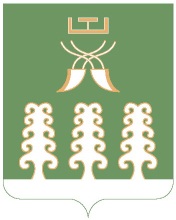 Республика БашкортостанСовет сельского поселенияШаранский сельсоветмуниципального районаШаранский район452630 с. Шаранул. Красная,9